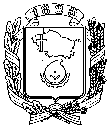 АДМИНИСТРАЦИЯ ГОРОДА НЕВИННОМЫССКАСТАВРОПОЛЬСКОГО КРАЯПОСТАНОВЛЕНИЕ15.04.2024                                    г. Невинномысск                                    № 435Об организации сезонных специализированных продовольственных мини-ярмарок на территории города Невинномысска в 2024 годуВ соответствии с федеральными законами от 06 октября 2003 года                        № 131-ФЗ «Об общих принципах организации местного самоуправления в Российской Федерации», от 28 декабря 2009 г. № 381-ФЗ «Об основах государственного регулирования торговой деятельности в Российской Федерации», Уставом муниципального образования города Невинномысска Ставропольского края, в целях проведения сезонных специализированных продовольственных мини-ярмарок и реализации мероприятий по поддержке сельскохозяйственных товаропроизводителей, обеспечения населения города Невинномысска качественными продуктами по более низким ценам постановляю:	1. Организовать проведение сезонных специализированных продовольственных мини-ярмарок  на территории города Невинномысска на ярмарочных площадках согласно приложению 1 к настоящему постановлению.2. Определить:	2.1. График проведения ярмарок: с 15 апреля по 31 декабря 2024 года ежедневно.	2.2. Режим работы ярмарок: с 8:00 до 20:00.	3. Утвердить План мероприятий по организации сезонных специализированных продовольственных мини-ярмарок согласно приложению 2 к настоящему постановлению.4. Ответственным лицом за проведение ярмарок назначить начальника отдела по торговле и бытовому обслуживанию администрации города Невинномысска Безроднову Н.И.5. Сельскохозяйственным товаропроизводителям, реализующим населению города Невинномысска плодоовощную продукцию с автомашин по адресам, указанным в приложении 1 к настоящему постановлению, обеспечить соблюдение Правил благоустройства территории муниципального образования города Невинномысска, утвержденных решением Думы города Невинномысска от 10 августа 2017 г. № 174-17.6. Разместить настоящее постановление на официальном сайте администрации города Невинномысска в информационно – телекоммуникационной сети «Интернет».7. Контроль за исполнением настоящего постановления возложить на первого заместителя главы администрации города Невинномысска             Соколюк В.Э.Глава города НевинномысскаСтавропольского края							     М.А. МиненковПриложение 1к постановлению администрациигорода Невинномысскаот 15.04.2024 № 435Перечень ярмарочных площадок для проведения сезонных специализированных продовольственных мини-ярмарок на территории города Невинномысска                    в 2024 годуПервый заместитель главы администрации города Невинномысска		                            В.Э. СоколюкПриложение 2к постановлению администрациигорода Невинномысскаот 15.04.2024 № 435Планмероприятий по организации сезонных специализированных продовольственных мини-ярмарок на территории города Невинномысска в 2024 годуПервый заместитель главы администрации города Невинномысска		                            В.Э. Соколюк№ п/пАдрес места размещения ярмарочной площадкиКоличество мест123улица Апанасенко, 88;3улица Гагарина, 34;3улица Гагарина, 56;3улица Гагарина, 56А;3улица Калинина, 180;3район улицы Приборостроительная, 73№ п/пНаименование мероприятияОтветственный1231.Обеспечение участия в ярмарке юридических лиц и индивидуальных предпринимателей, граждан (в том числе граждан - глав крестьянских (фермерских) хозяйств, членов таких хозяйств, граждан, ведущих личные подсобные хозяйства или занимающихся садоводством, огородничеством, животноводствомотдел по торговле и бытовому обслуживанию администрации города Невинномысска2.Регистрация уведомлений об участии в ярмарке юридических лиц, индивидуальных предпринимателей, граждан, в том числе граждан - глав крестьянских (фермерских) хозяйств, членов таких хозяйств, граждан, ведущих личные подсобные хозяйства или занимающихся садоводством, огородничеством, животноводством, ведение учета участников ярмаркиотдел по торговле и бытовому обслуживанию администрации города Невинномысска3.Принятие мер по пресечению и привлечению к ответственности лиц, самовольно, вопреки установленному порядку, осуществляющих деятельность в сфере торговли на территории ярмарочных площадокотдел по торговле и бытовому обслуживанию администрации города Невинномысска